«Новогодний телефон»(Сценарий Новогоднего утренника для детей раннего возраста 2 – 3 года)Звучит музыка «Новогодняя сказка», дети с воспитателем входят в зал.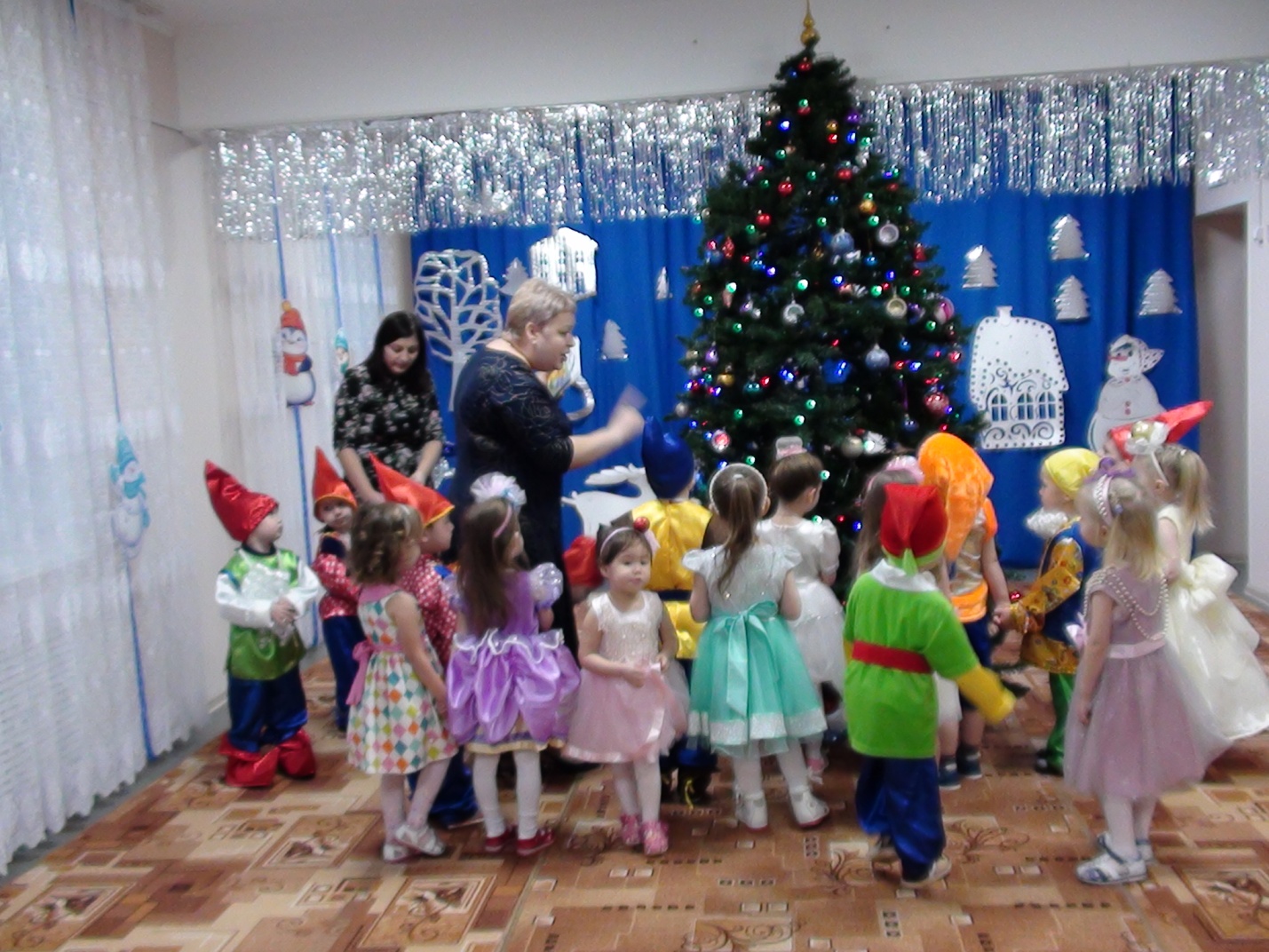 Ведущий: Дети, посмотрите, как красиво в нашем зале! У нас праздник – Новый год! Какие вы все нарядные, в красивых костюмах: девочки – бусинки, мальчики – гномики. Посмотрите, что это за чудо у нас в зале? (Показывает на новогоднюю елку). Давайте к нашей елочке-красавице поближе подойдем, посмотрим на новогодние игрушки, на украшения… (Дети рассматривают игрушки - зверюшки, имитируют их голоса, закрепляют цвета шариков и т.д.). Ярко светят огоньки у новогодней елки,Много шариков цветных, колючие иголки!Зайцы, лисы и петрушки,Вокруг елки – хоровод.Смех, веселье, шутки, пляски – Вот такой наш Новый год!Дети, давайте для нашей гостьи – елочки споем песенку!Хоровод «Ёлочке в лесочке»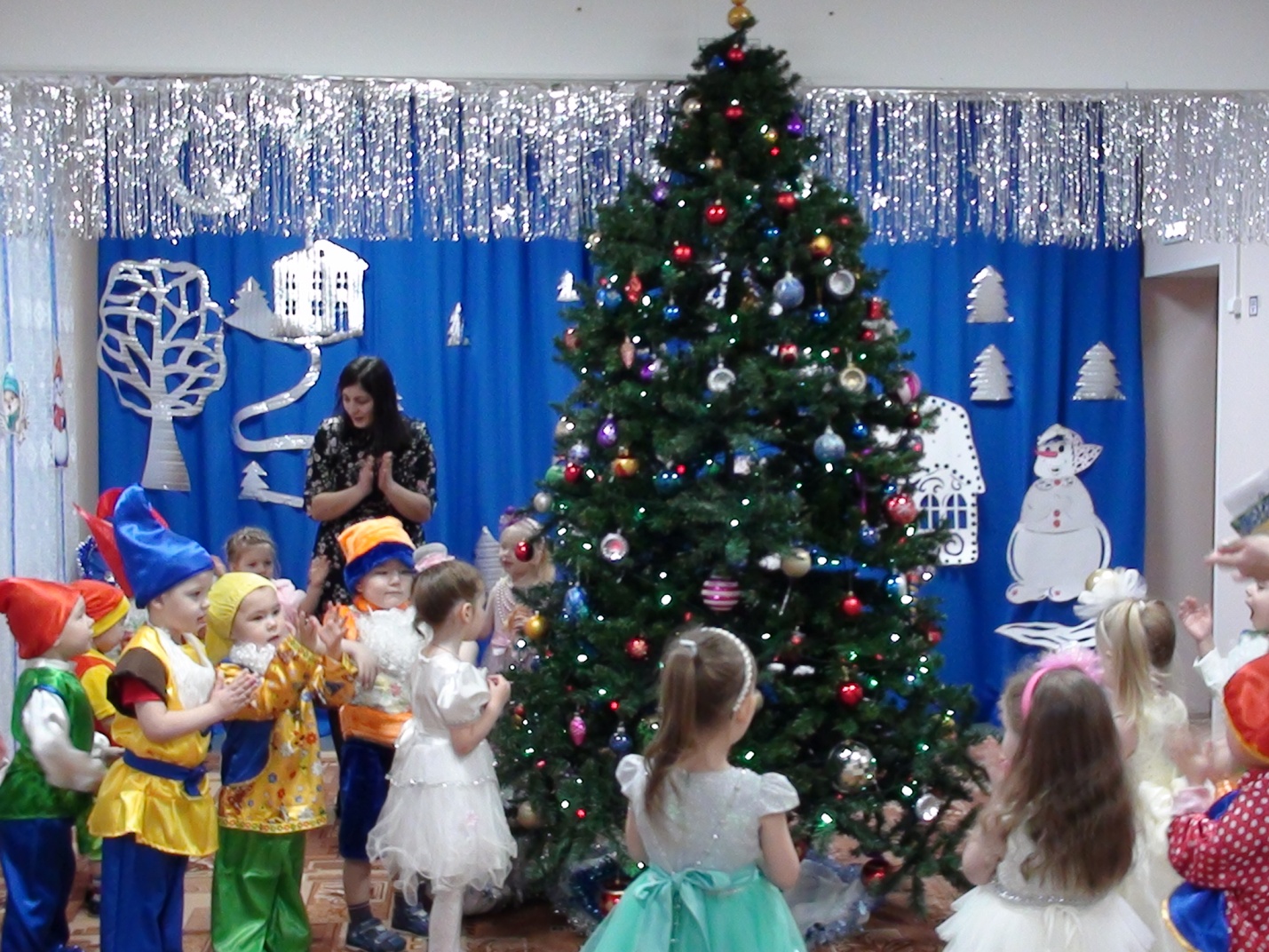 Ведущий: Какие вы молодцы, звонко песенку для ёлочки пели! Ведущая замечает под елкой украшенный мишурой телефон.Ведущий: А что это под елочкой лежит? Давайте подойдем поближе и посмотрим. Ведущая берет в руки телефон, показывает детям.Ведущий: Дети, да это же телефон! (Телефон звонит).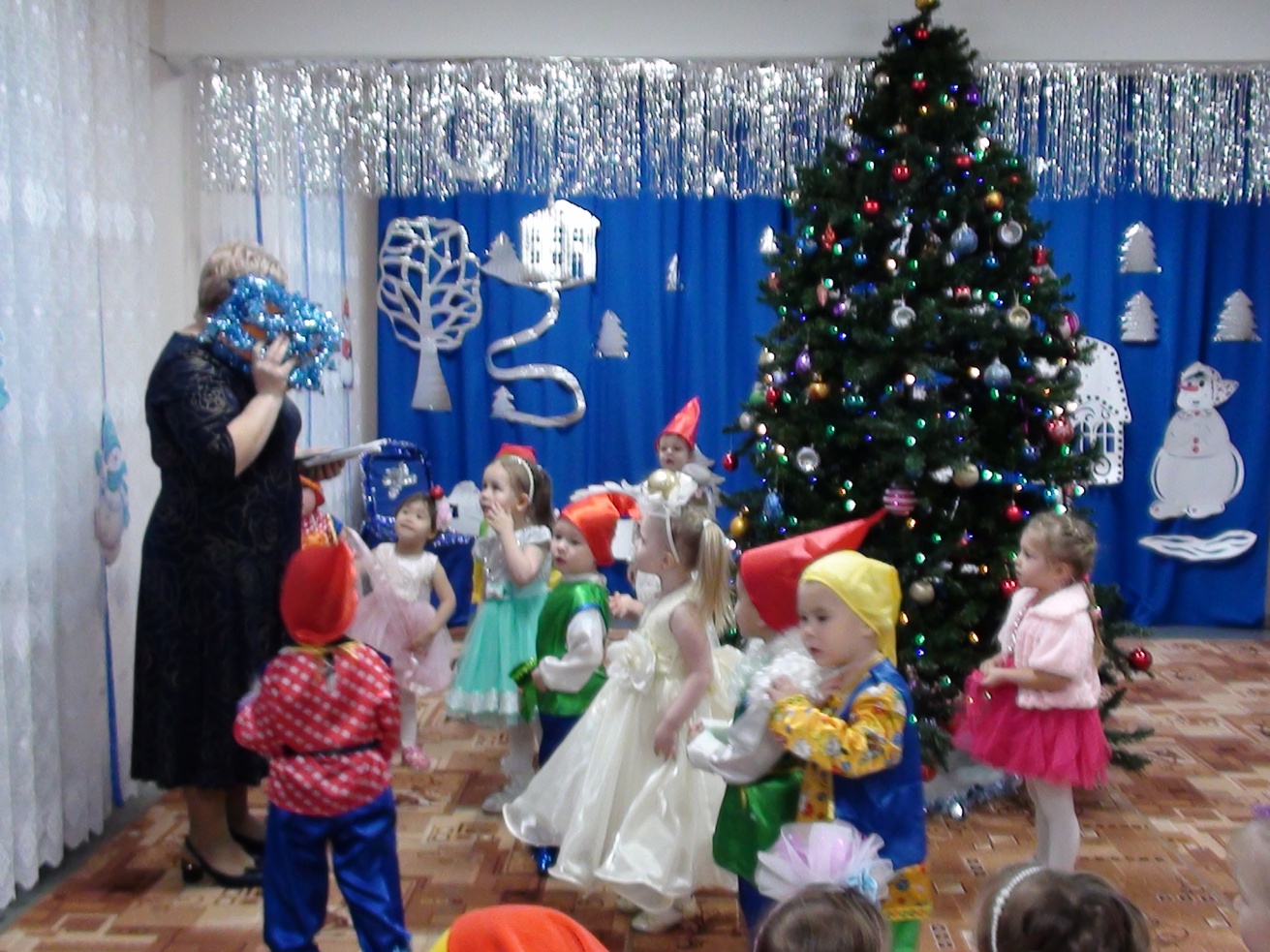 Ведущий: Кто же нам звонит? Алло! Алло! Здравствуйте. Да, это садик. У наших деток сегодня новогодний праздник! Конечно, приходите, мы будем очень рады! (Кладет трубку). Ребятки, это нам звонила Лисичка, обещала к нам в гости прийтиСтук в дверь, под музыку входит Лисичка.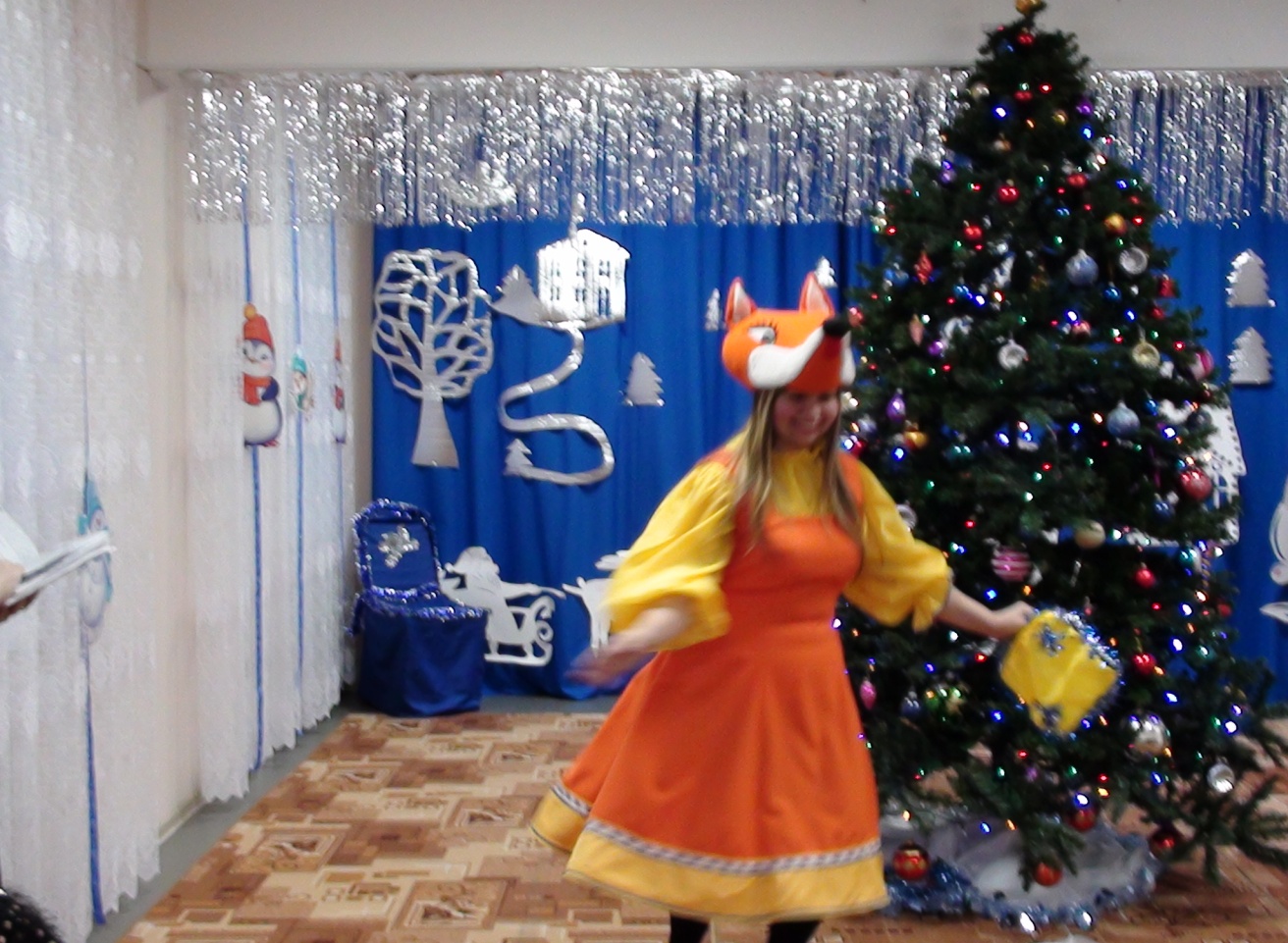 Ведущий: Здравствуй, Лисичка – сестричка! Мы очень рады, что ты к нам пришла на праздник. Лисичка: Здравствуйте, маленькие забавные гномики, разноцветные бусинки!Ведущий: Лисичка – сестричка, полюбуйся на нашу ёлочку!Лиса: Очень красивая елочка, пушистая, нарядная, сколько на ней игрушек, огоньков… А давайте, ребятки, с вами поиграем. Я огоньки с елочки спрячу, а вы их найдете!Игра «Лисичка и огоньки»Лисичка делает руками движения, как бы собирая огоньки в свой прозрачный мешочек. Ёлочка гаснет, а у Лисички в мешочке светятся огоньки (включается игрушка на батарейке)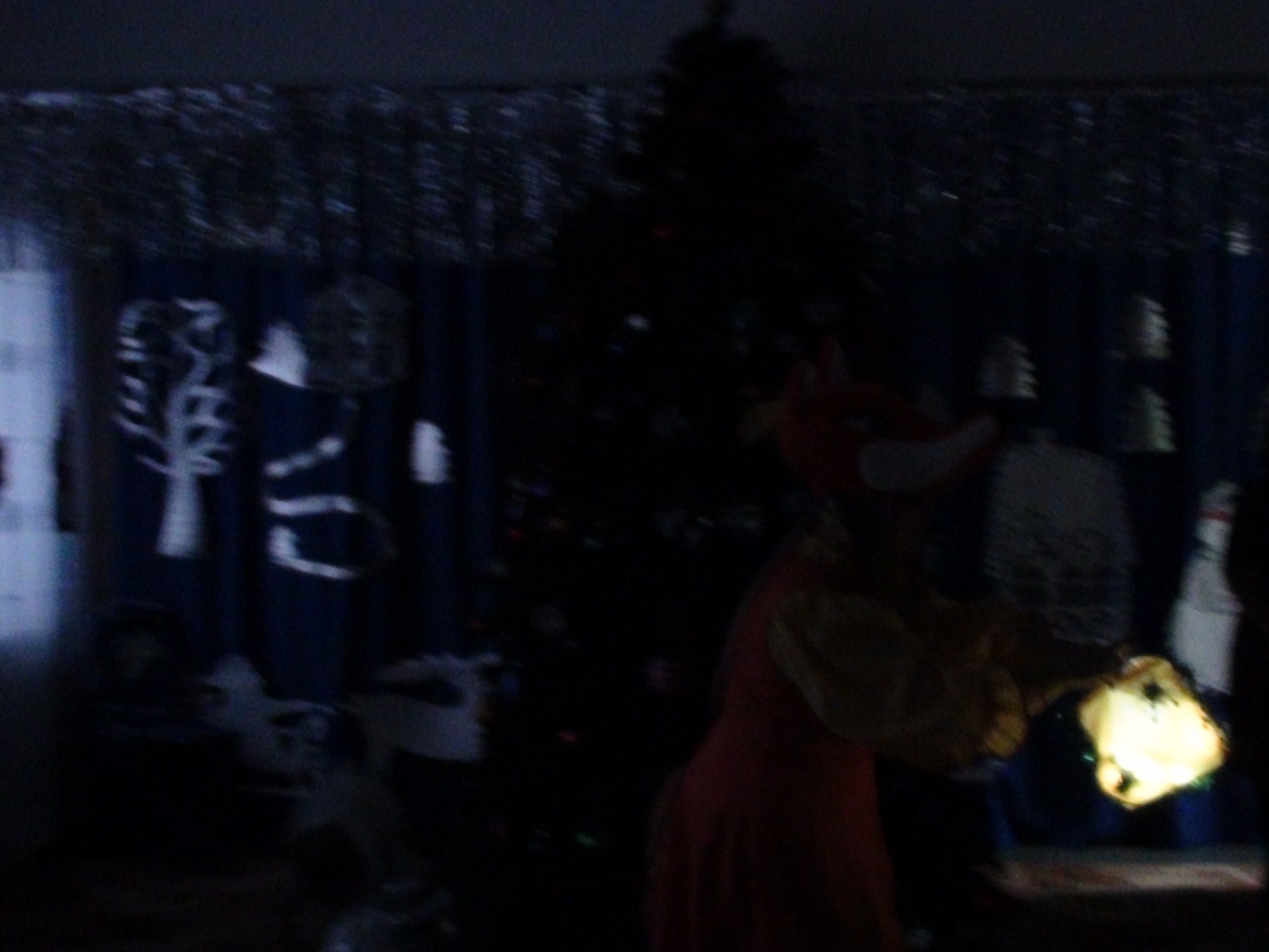 Лисичка: Вот, все-все огонечки с ёлочки я спрятала в своем мешочке!Ведущий: 	Посмотрите, посмотрите, Спрятались все огоньки.Мы похлопаем в ладошки – Ёлка-ёлочка, гори!!!Дети хлопают – на елочке загораются огоньки, а у Лисички в мешочке – гаснут.Лисичка: А я опять спрячу огонечки в свой мешочек!Игра повторяется 2 -3 раза.Лисичка: 	Что такое? Что такое?Ёлка так была темна.А теперь-ка, посмотрите,Вся в огнях стоит она!Не буду больше огоньки прятать! Пусть на елочке огоньки яркие горят, с ними веселее! 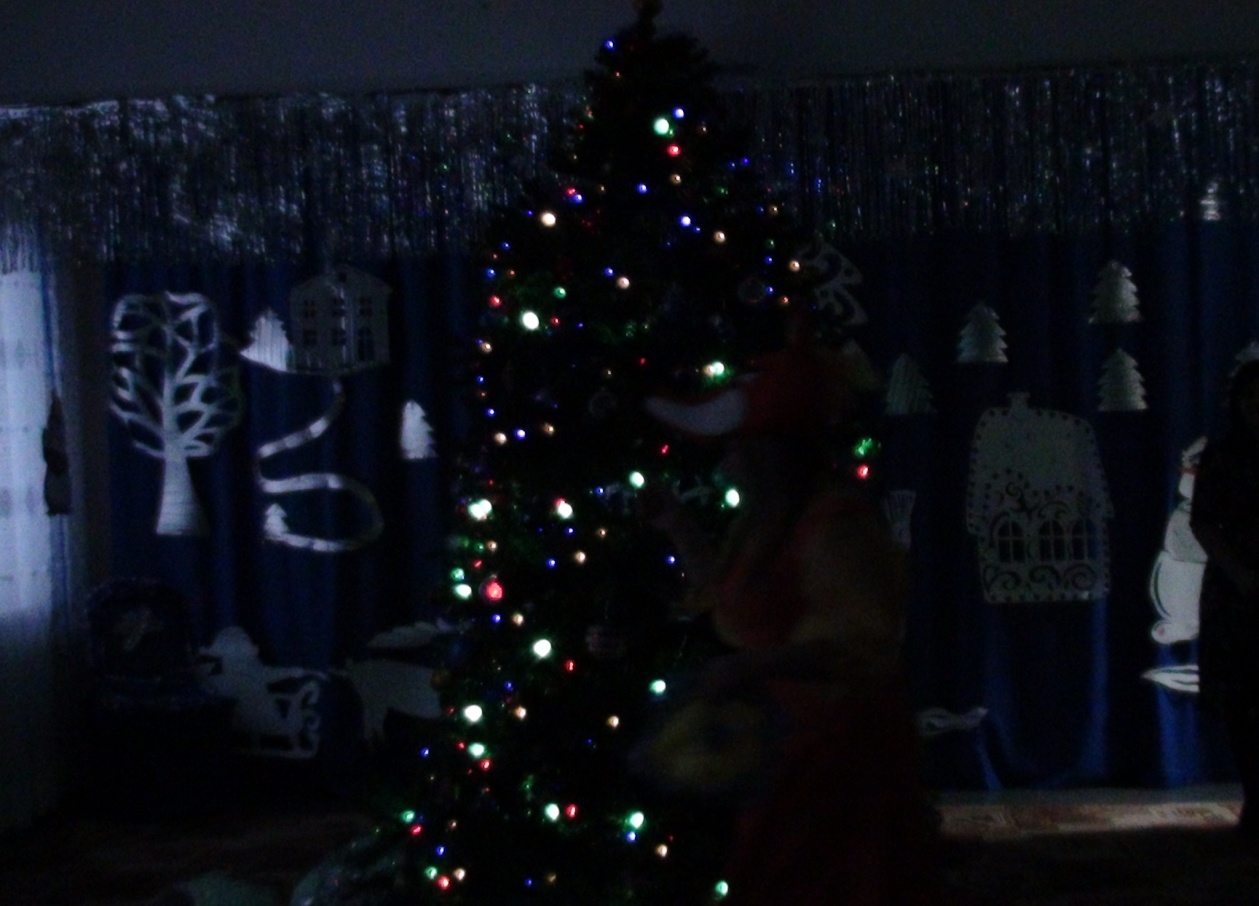 (Смотрит по сторонам). А где же Снегурочка?Ведущий: Она, наверно, опаздывает к нам на праздник…Лисичка: Непорядок это, на Новый год опаздывать нельзя! (Грозит пальчиком, качает головой). Ну, ничего, это мы исправим! Есть у вас телефон?Ведущий: Конечно, есть. Ребятки, где же наш телефон? (Дети показывают).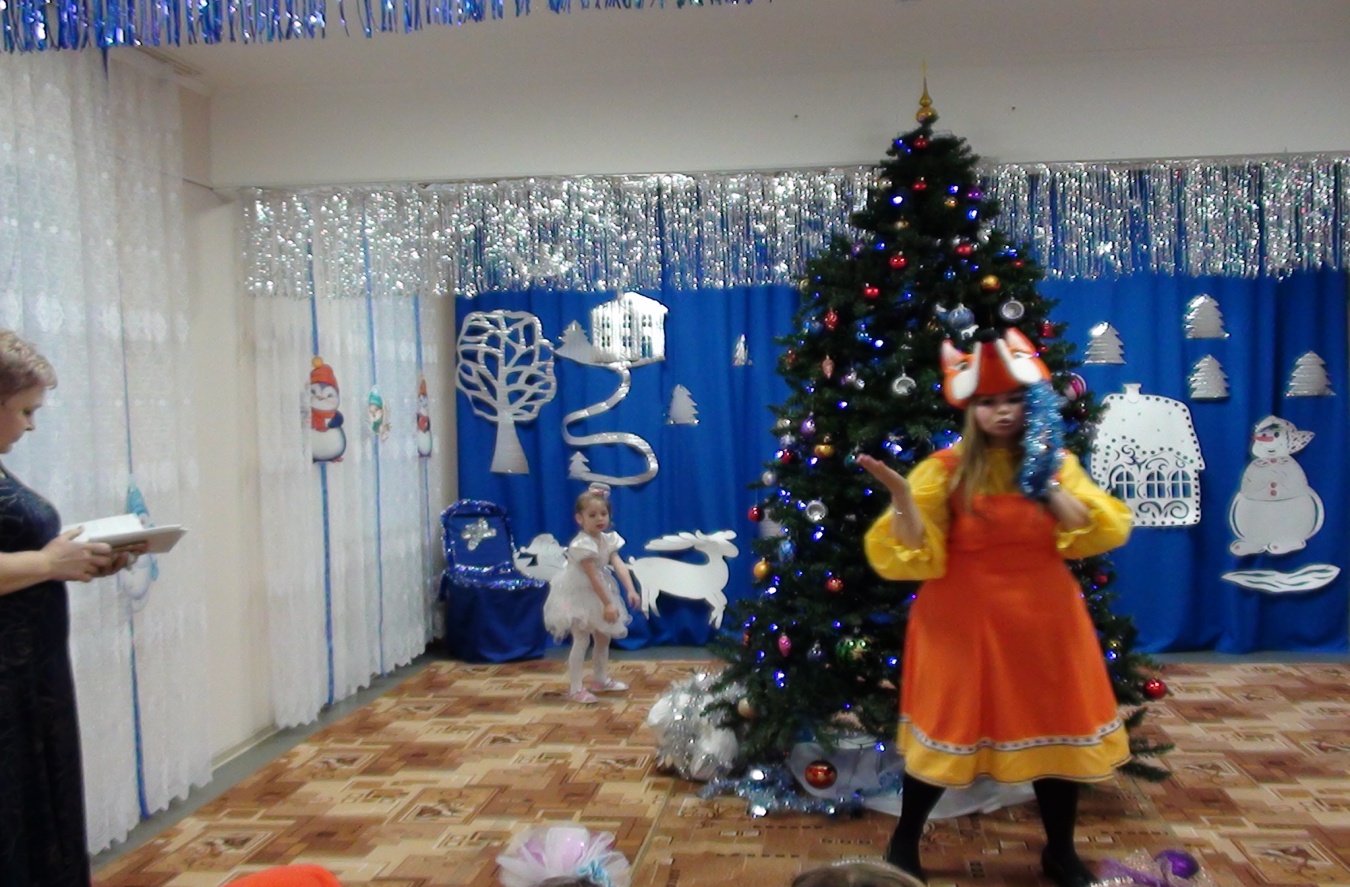 Лисичка: Алло, алло! Снегурочка? Милая Снегурочка, у ребяток праздник - Новый год, они тебя заждались… Когда ты придешь? (Радостно) Ждем с нетерпеньем! (Кладет трубку и обращается к детям). Снегурочка скоро придет. А чтобы она не заблудилась, давайте ее позовем!Дети: Сне-гу-роч-ка!!!Под музыку входит Снегурочка 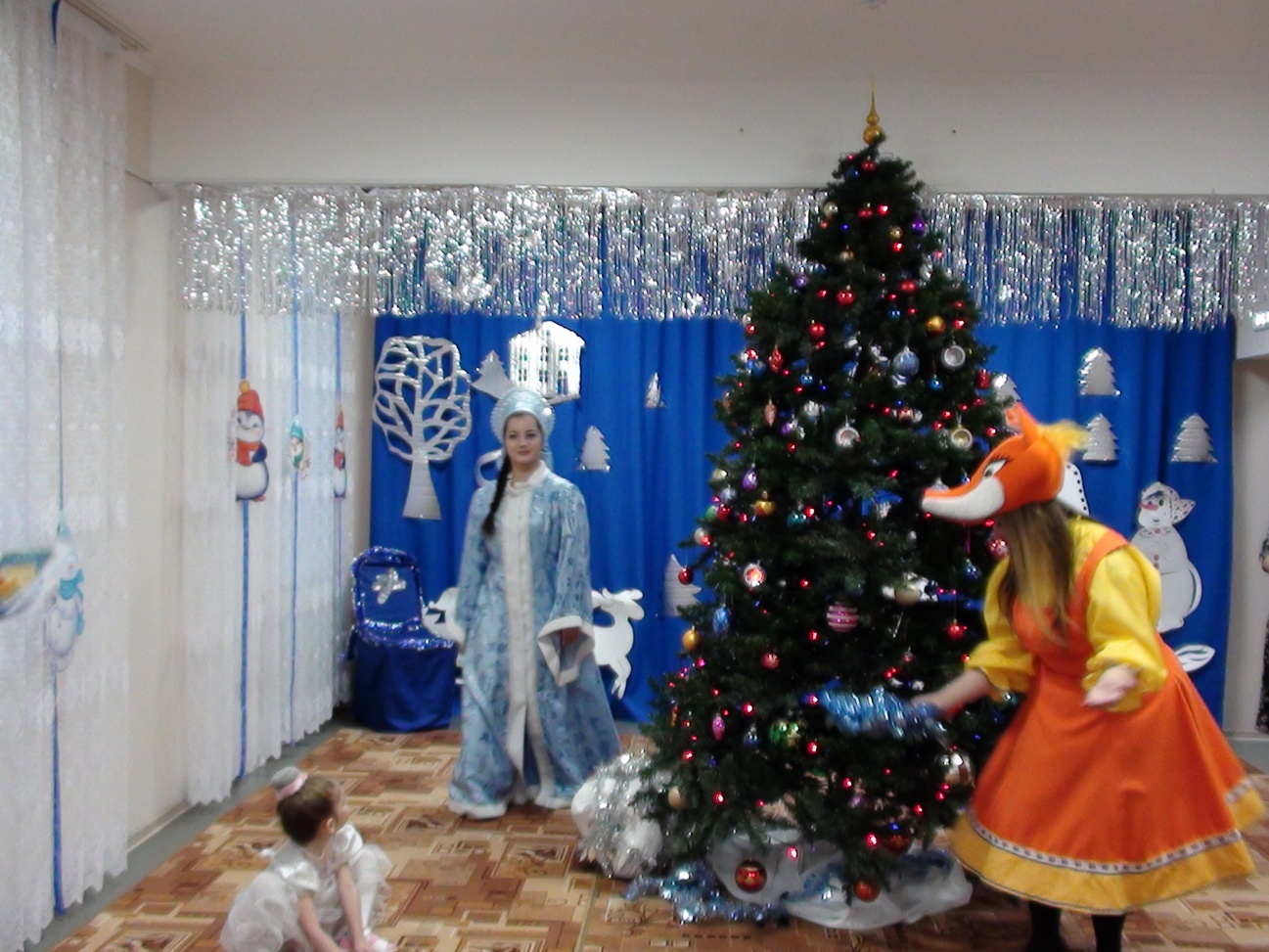 Снегурочка: Здравствуйте, я – Снегурочка, дедушки Мороза внучка! А вы кто? Ведущий: Это детки, мы встречаем Новый год, а это Лисичка-сестричка из леса к нам пришла на праздник.Лисичка: Здравствуй, Снегурочка, это я тебе по новогоднему телефону звонила, на праздник приглашала.Снегурочка: Какая красивая у вас елочка… Какие забавные гномики, и блестящие бусинки.Бусинка:	Мы бусы разноцветные,На елочке приметные,Умеем мы резвитьсяИ в танце веселиться!Танец «Маленькие бусинки»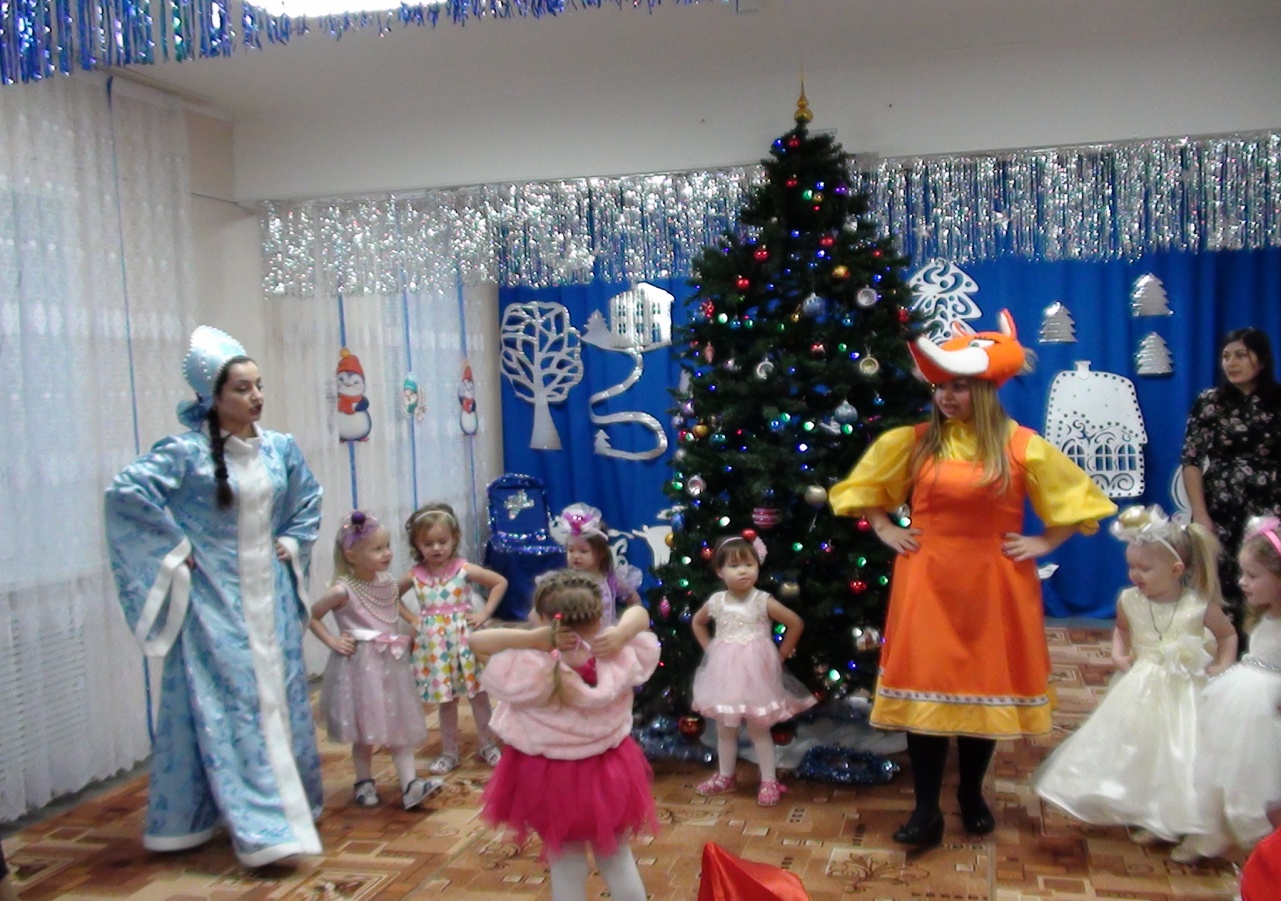 Снегурочка: Какой красивый танец нам подарили маленькие разноцветные бусинки, молодцы!Лисичка: Снегурочка, а где же Дедушка Мороз?Снегурочка: Дед Мороз пошел в лес за подарками для маленьких деток. Нужно ему позвонить, пригласить на праздник. (Звонит по новогоднему телефону).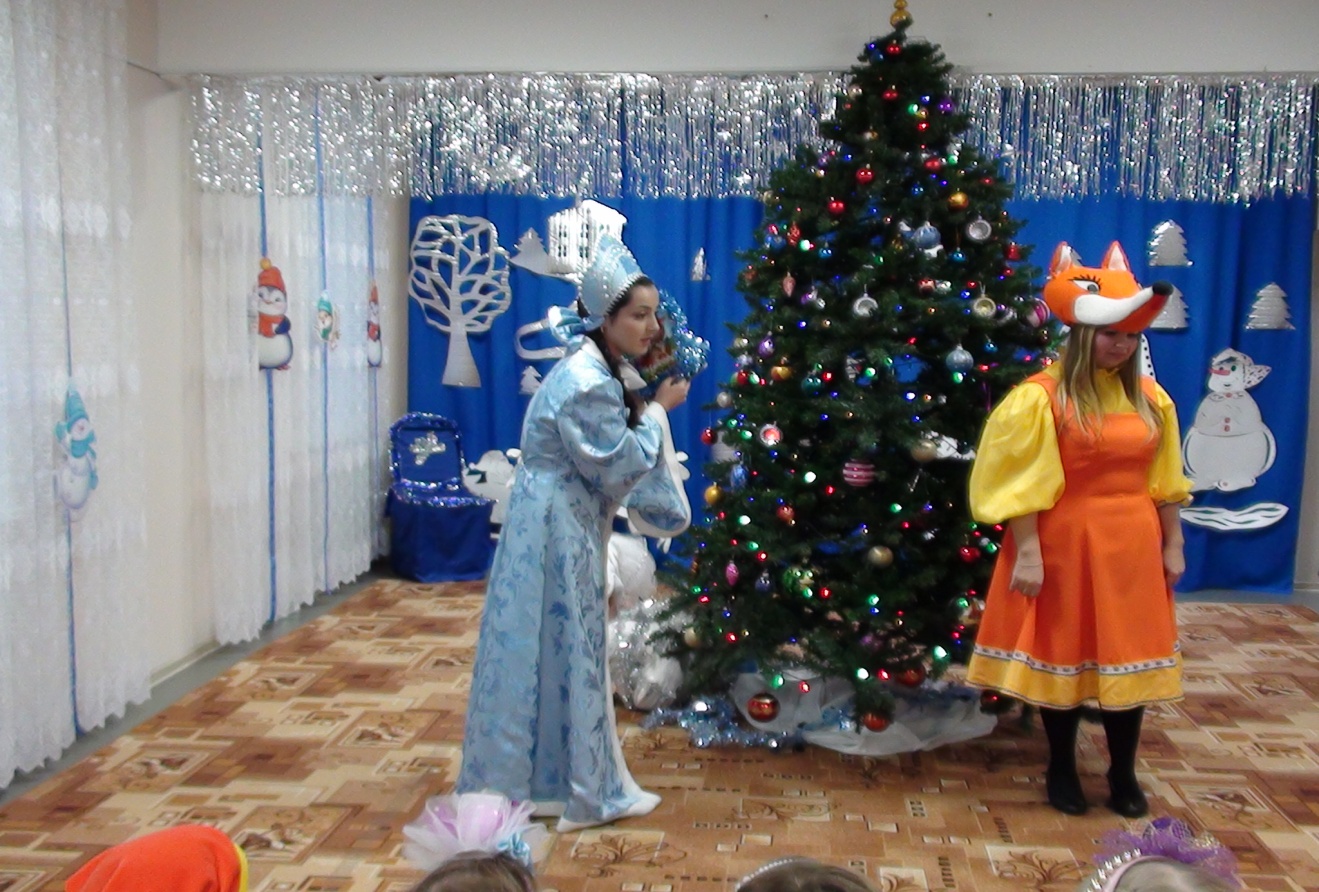  Дедушка, приходи скорее на праздник, малыши тебя заждались…(Обращается к детям). Скоро дедушка Мороз придет, он украшает снегом деревья и кусты, поля и луга. Давайте его песенкой позовем…Песня про Деда МорозаПод музыку входит Дед Мороз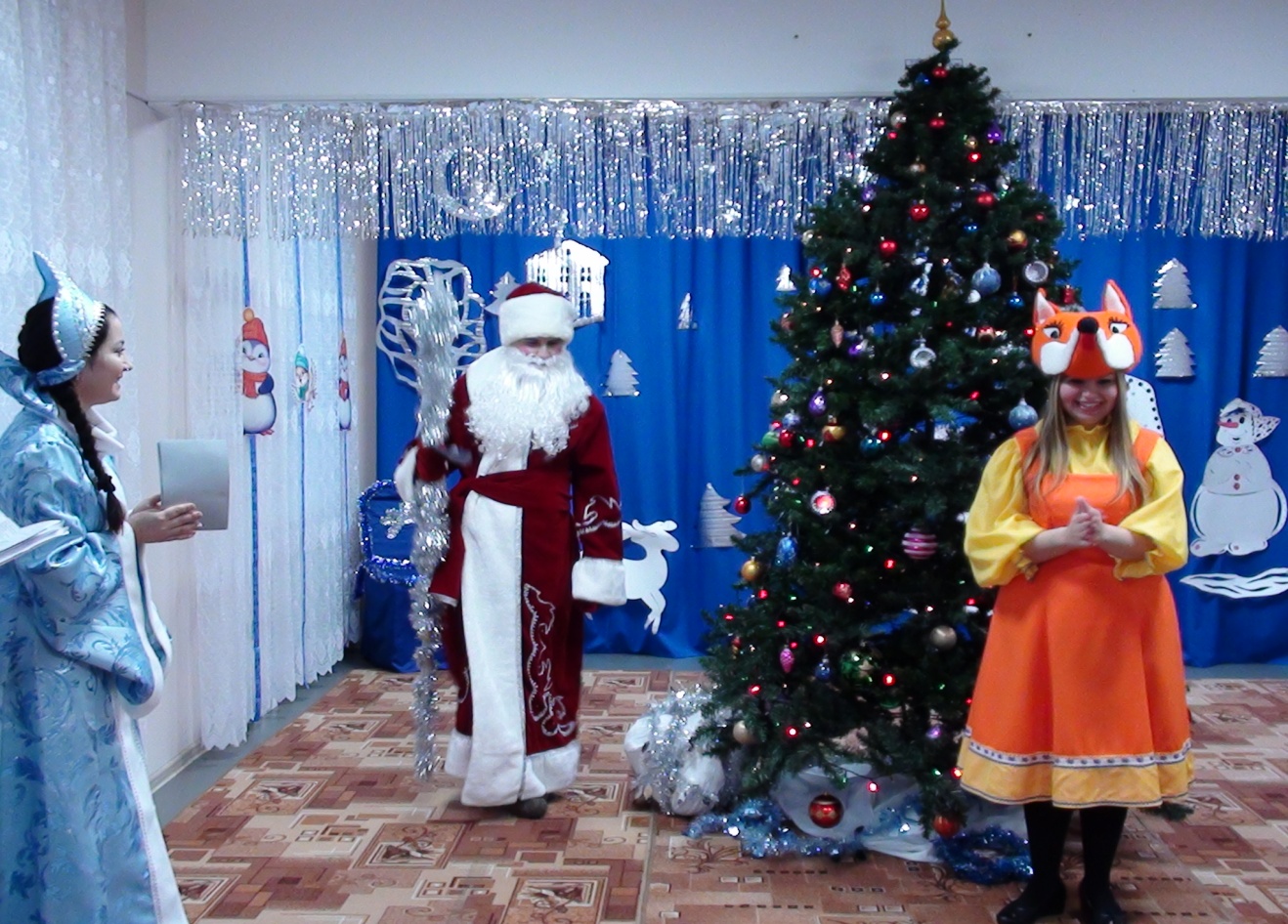 Ведущий: Здравствуй, Дедушка Мороз, мы тебя долго ждали…Дети рассматривают деда Мороза, его шубу, шапку, валенки, рукавицы, бороду…Дед Мороз:	С Новым годом поздравляю!Всем ребяткам я желаю:Не хворать, не болеть, Здоровье крепкое иметь!Все вы за руки беритесь,Перед елкой становитесь,Будем вместе танцевать,Будем весело плясать!Хоровод «Зимушка»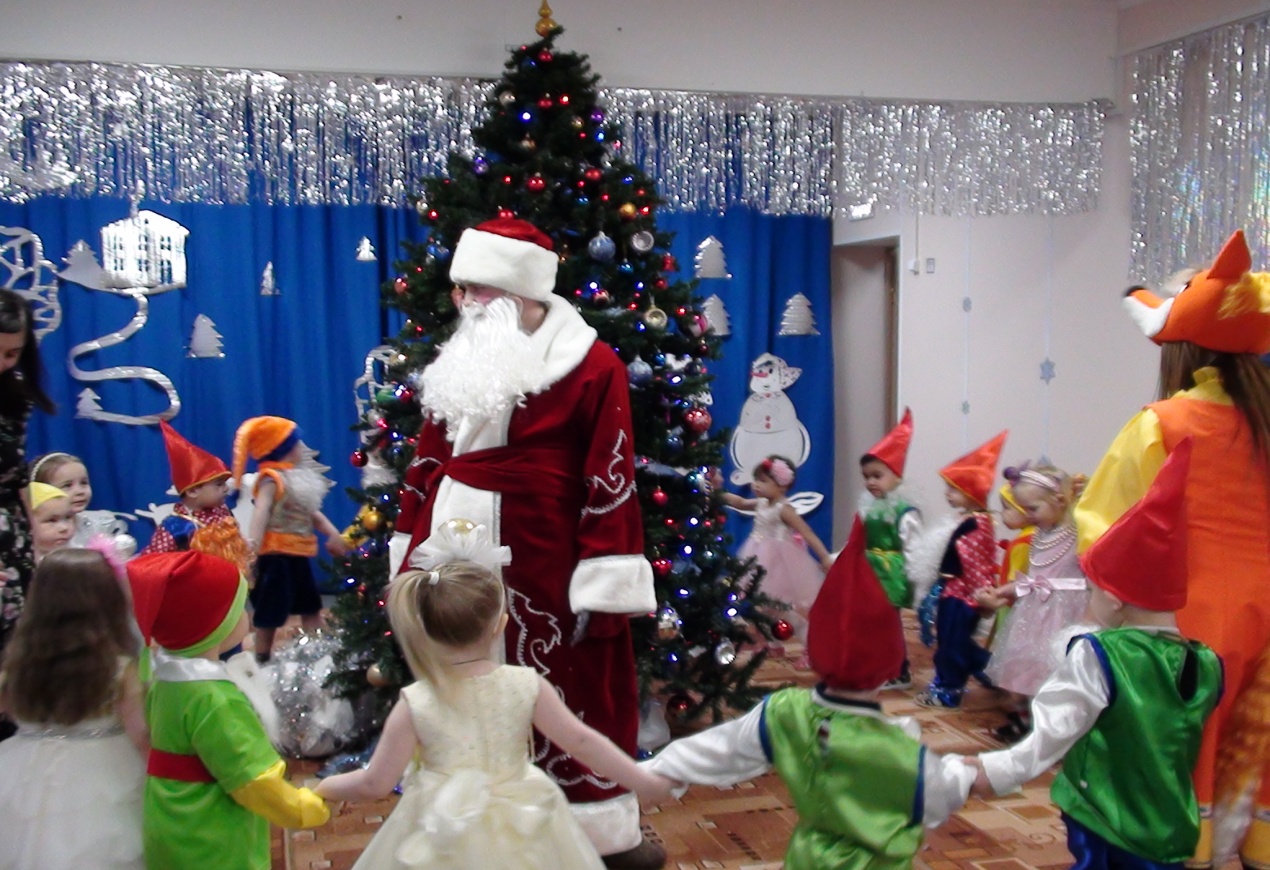 Дед Мороз: Ай да молодцы, звонко песенку для меня спели, да красиво танцевали.Я игрушки смастерил,Ёлку детям нарядил,Есть и бусы, и шары,И цветные фонари!Снегурочка:	Колокольчики звенят,Гномы танцевать хотят.Танец «Пёстрый колпачок»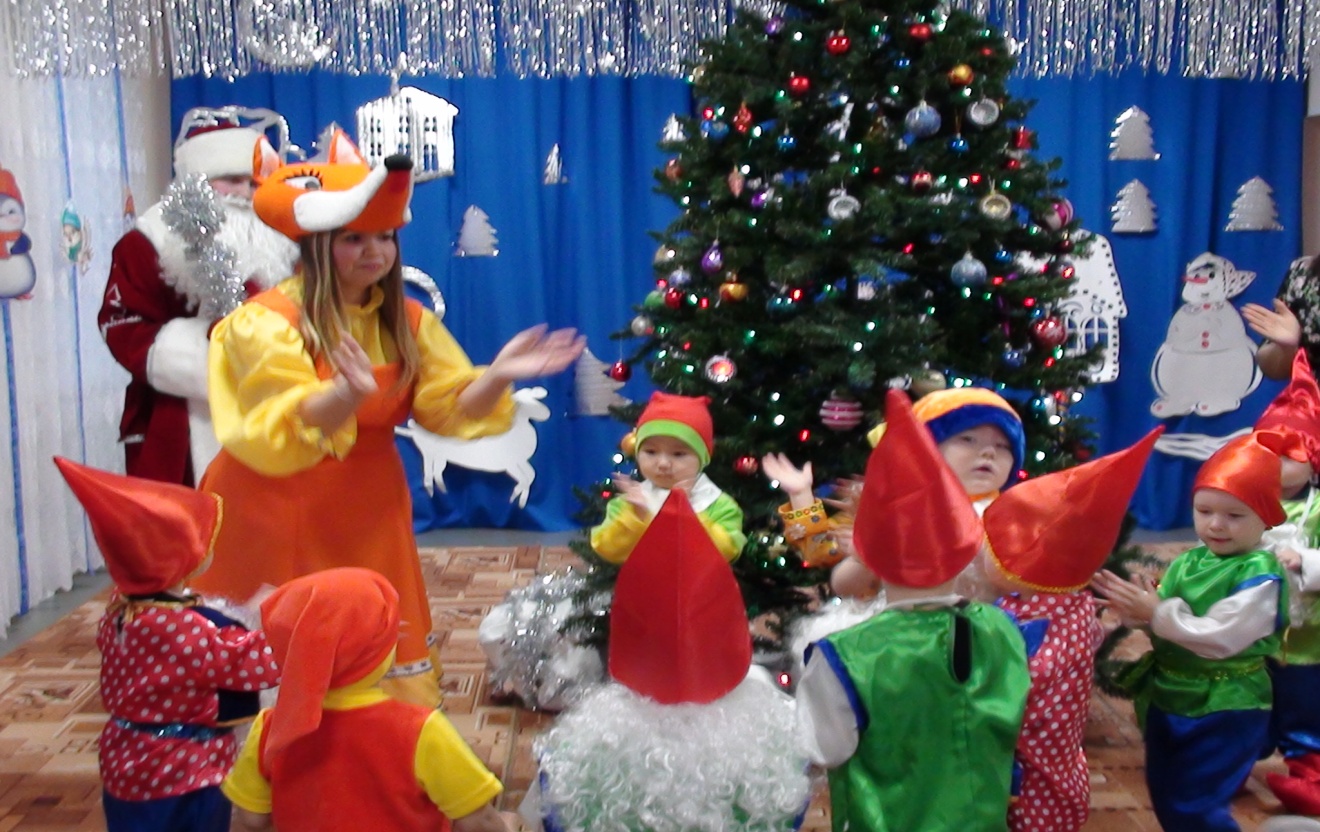 Дед Мороз: Молодцы, гномики лесные, весело танцевали!Снегурочка:		Снежиночки – пушиночкиЛетают на свету,И кружатся, и кружатся,Искрятся на снегу!Танец «Снежинки» (на руках у детей – снежинки.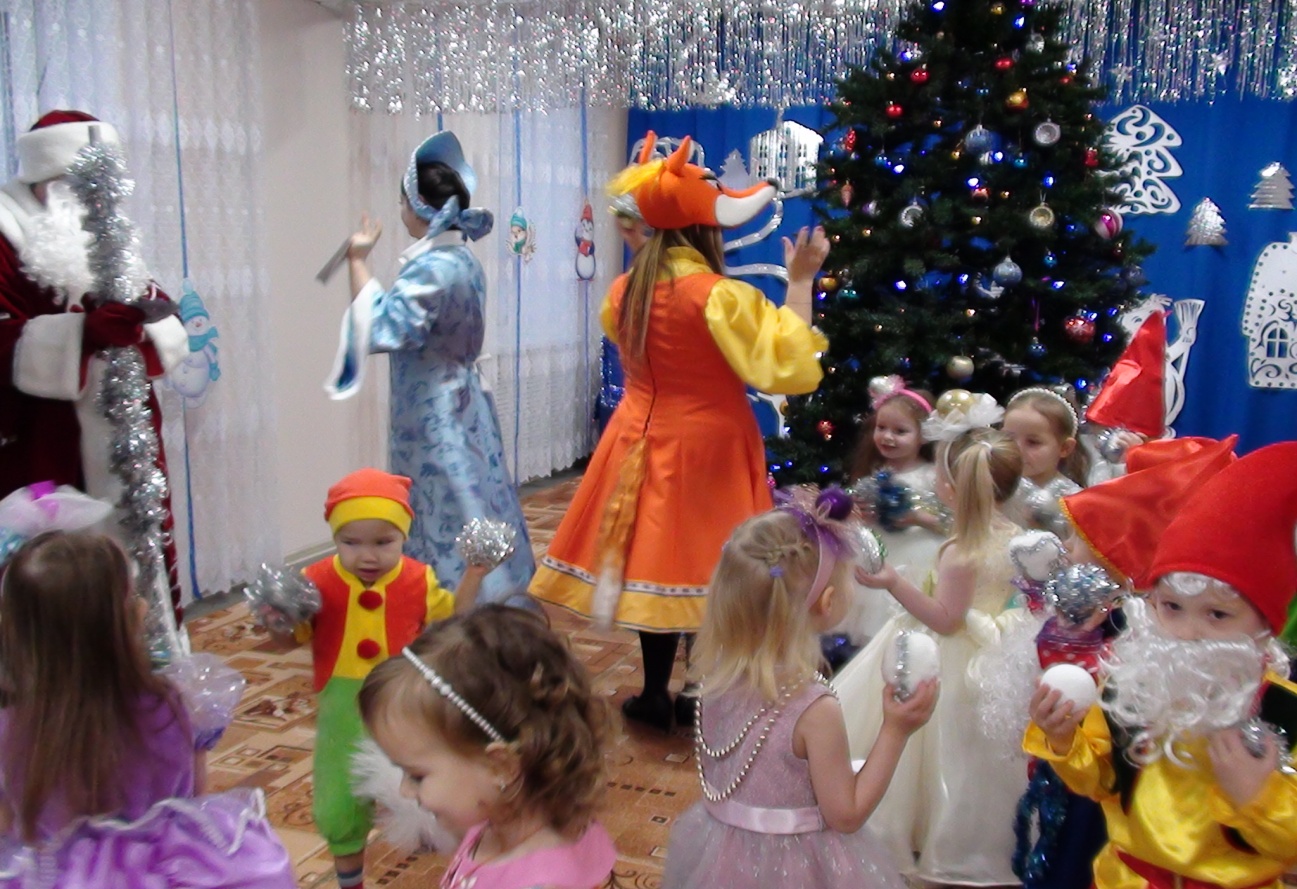  После танца садятся на стульчики)(Дед Мороз незаметно выбрасывает снежок из мешка)Лисичка: Снегурочка, это ты бросаешься снежками?Снегурочка: Да нет, он сам выскочил. А для детишек есть у тебя, дедушка, снежки?Дед Мороз: Конечно, есть. Дед Мороз со Снегурочкой раздают детям снежкиИгра со снежками «Снежные колобки»(мотив р.н.п. «Во саду ли, в огороде»)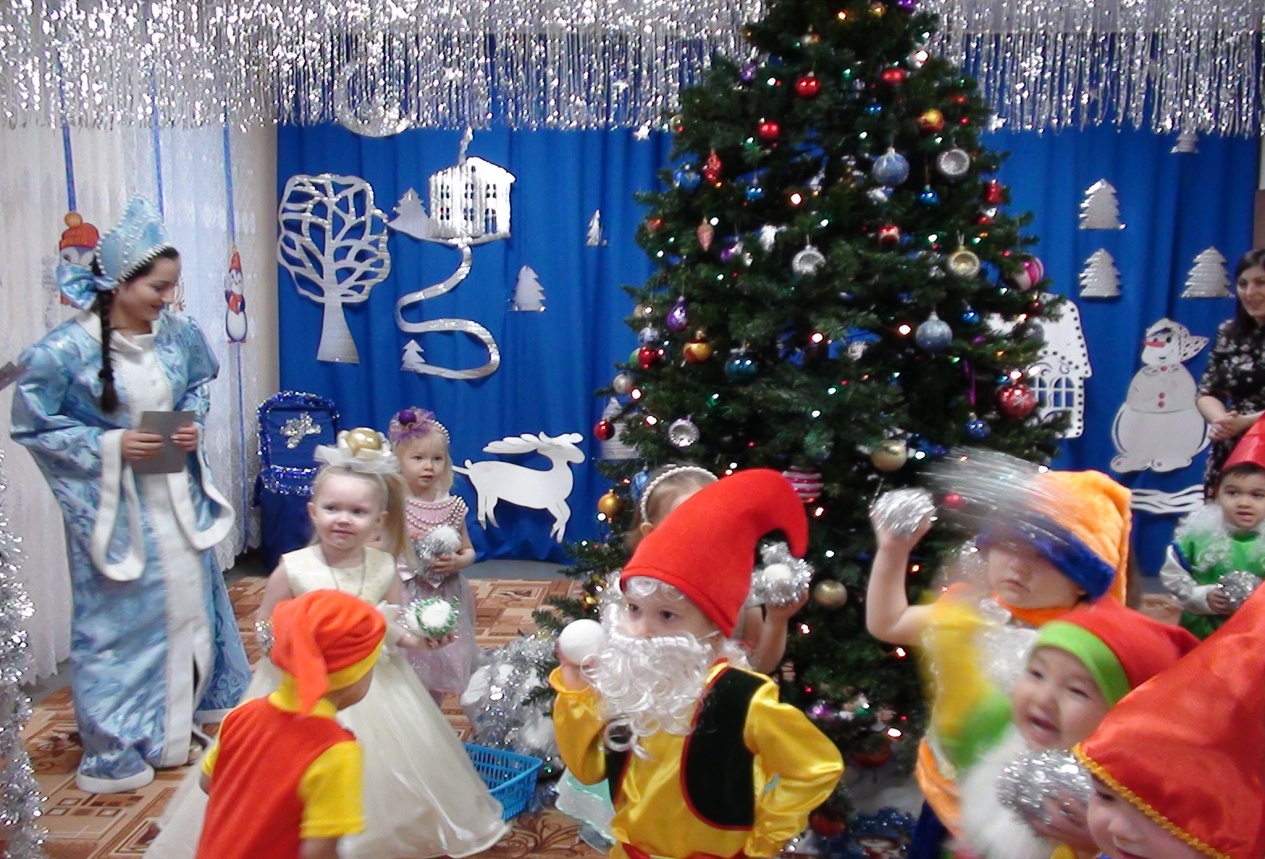 Дед Мороз: Молодцы, малыши, сколько снежков налепили! А я тоже умею лепить снежные комочки.Я леплю волшебный ком:Много снега наберу,Для ребят я ком слеплю.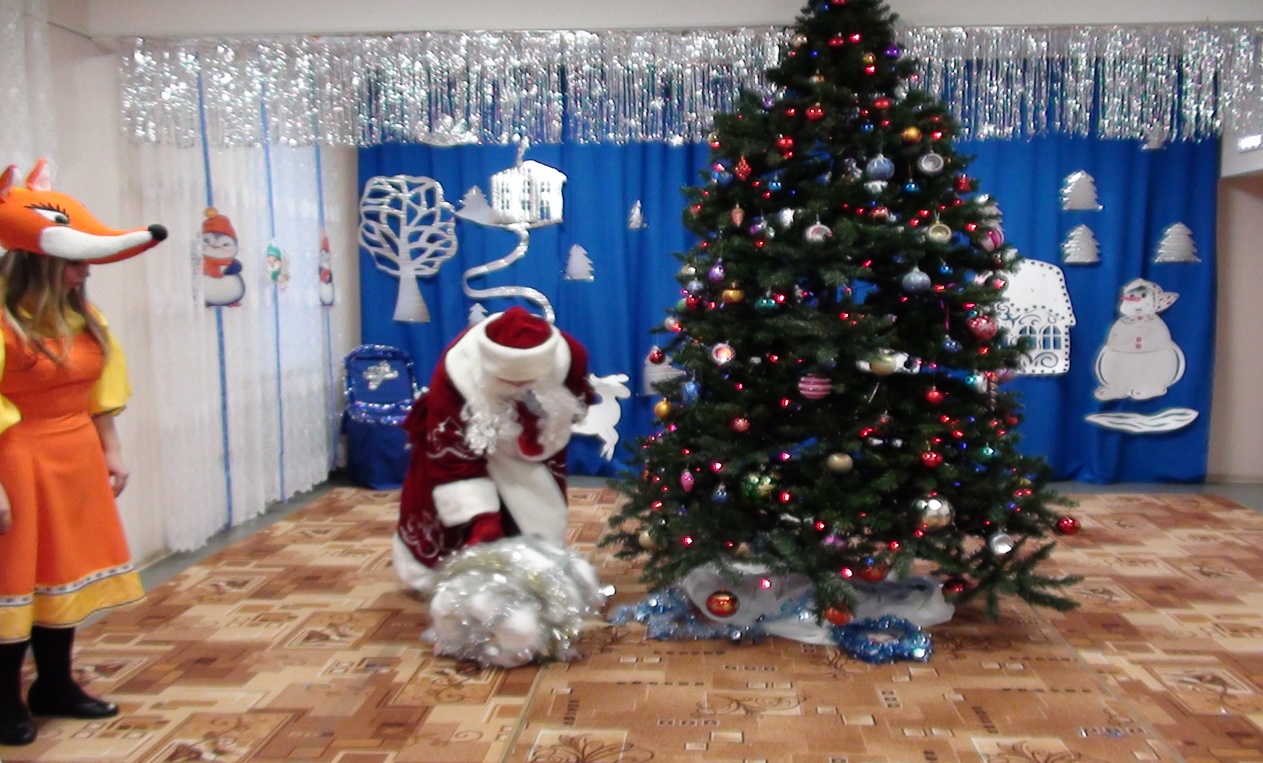 Снегурочка: 		Посмотри-ка, Дед Мороз,А снежок у нас подрос!Дед Мороз:				Да, теперь он не снежок,А волшебный колобок!Того мелкого снежка Нет здесь и в помине!Интересные дела…Что там в середине?Дед Мороз достает из волшебного кома угощение.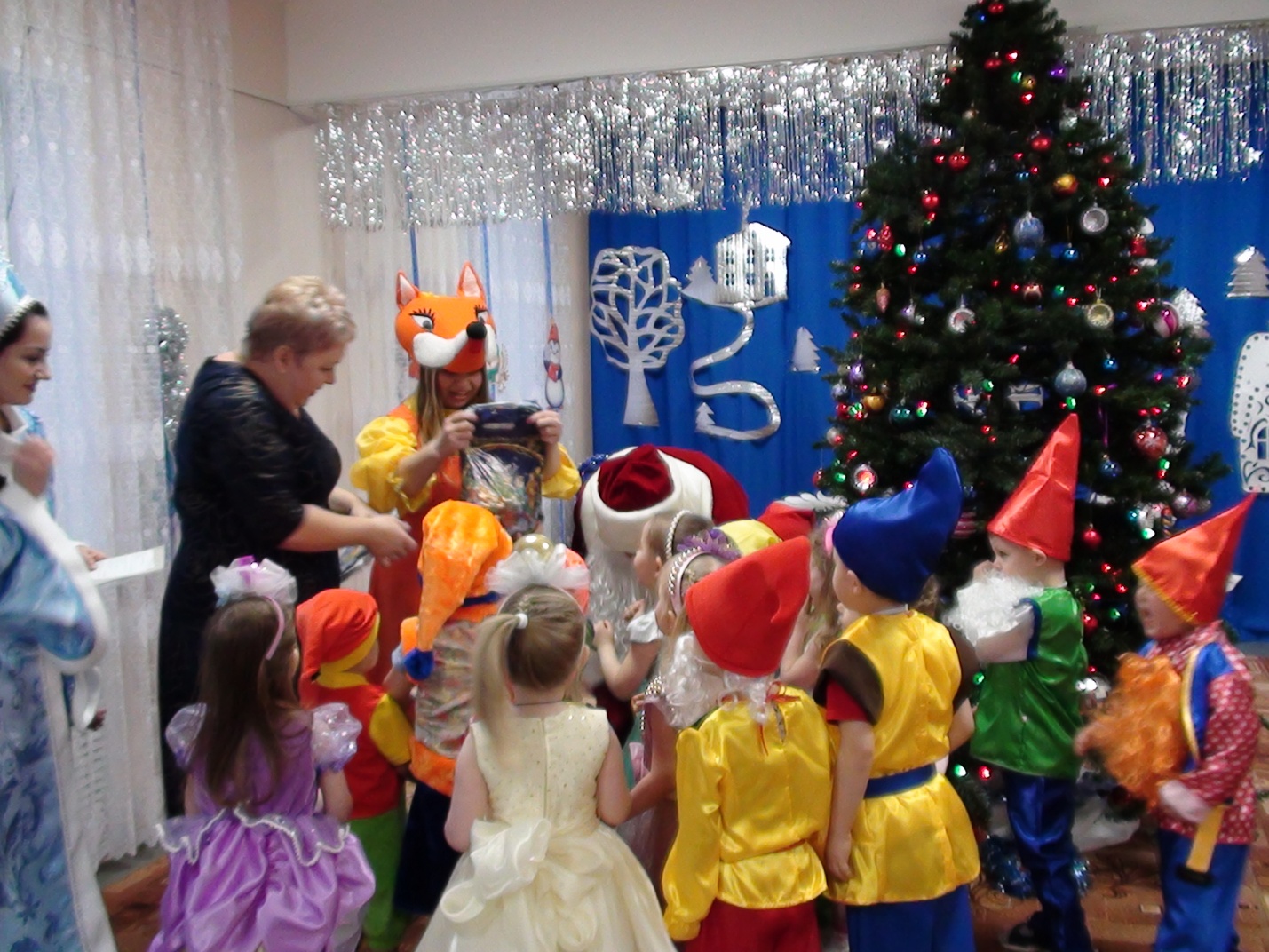 Снегурочка: Вот и праздник новогодний нам заканчивать пора!Много радости сегодня вам желаю, детвора!Чтобы вы росли большими,Чтоб не знали вы забот! А мы с Дедом МорозомК вам вернёмся через год!Ведущий:На новогоднем праздникеПразднично и ярко,Дед Мороз, СнегурочкаВсем раздадут подарки!Звучит музыка, Дед Мороз со Снегурочкой под музыку идут в группу с малышами раздать подарки, послушать стихотворения.